Stability Network Meeting Minutes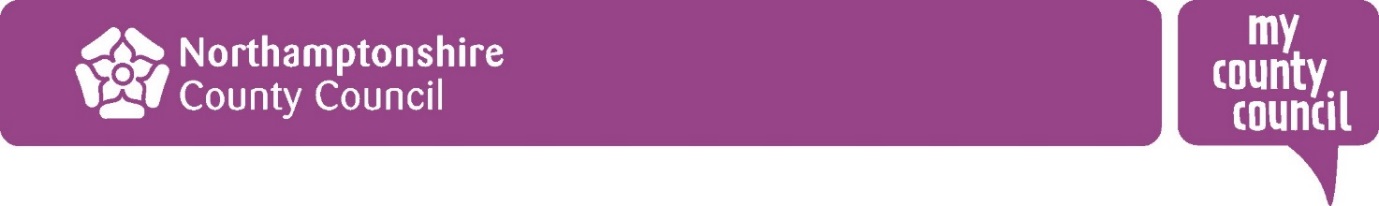 Based on the worries identified above, please draft a worry statement and stability goal for each (add more rows as required)Next Steps(If the plan is that the placement cannot continue and a move is required, please consider actions relating to a move i.e. who needs to be told about a move i.e. professionals, transport arrangements etc.)Name of ChildDate of BirthCareFirst IDSocial WorkerIROPlacement AddressName of Carer / Key WorkerDate of PlacementDate of MeetingVenue of MeetingPresent: (Name and Role)Apologies: (Name and Role)Brief Background Information:What are we worried aboutWhat is working wellCurrent WorriesComplicating FactorsExisting SafetyExisting StrengthsChild’s ViewsViews of those with PRWorry StatementStability Goal Scaling QuestionOn a scale of 0 to 10, where 10 means that the placement is stable and there are no current worries, and 0 is that the placement needs to end now, where do you scale the situation for this young person today, and why?How would things look different if you were to score one higher?(Please record for each person present at the meeting, including the child, if present)Triggers and Red FlagsWhat are the triggers and red flags (warning signs) that may identify a deterioration or change in the situation for the young person?Bottom LinesWhat are the bottom lines (non-negotiables) that need to be in place to bring about stability?ActionsWho will do this?When will they do it?Completed DateIs a review meeting required?  If yes:Is a review meeting required?  If yes:Date of Review Meeting(within 4 weeks)TimeVenue